 January 24, 2019Docket No. R-2018-3000834Utility Code: 210013Mr. Timothy MichaelsonDirector-Regulator BusinessSUEZ Water Pennsylvania, Inc.461 From Road, Suite 400Paramus, NJ  07652Re: 	Commonwealth of Pennsylvania v. SUEZ Water Pennsylvania, Inc. 	Supplement No. 55 to Tariff Water-Pa. P.U.C. No. 7Dear Mr. Michaelson:  	By Order entered December 6, 2018, the Commission authorized SUEZ Water Pennsylvania, Inc. (the Company) to file a tariff supplement in substantially the same form as found in Appendix A to the Joint Settlement Petition for Rate Investigation filed in the above docketed rate investigation, designed to produce additional annual operating revenues of not more than $3.0 million.  On January 14, 2019, the Company filed Supplement No. 55 to Tariff Water - Pa. P.U.C. No. 7 to become effective February 1, 2019.  	Commission Staff has reviewed the tariff revisions and found that suspension or further investigation does not appear warranted at this time.  Therefore, in accordance with 52 Pa. Code Chapter 53, Supplement No. 55 to Tariff Water-Pa. P.U.C. No. 7 is effective by operation of law as of the effective date contained on each page of the supplement.  However, this is without prejudice to any formal complaints timely filed against said tariff revisions.	If you have any questions in this matter, please contact Marie Intrieri of the Bureau of Technical Utility Services at (717) 214-9114 or maintrieri@pa.gov.  						Sincerely,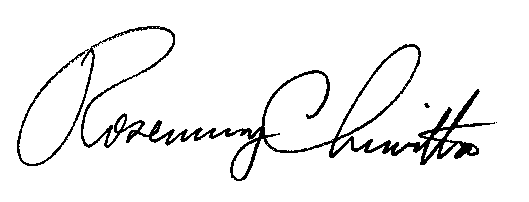 	Rosemary Chiavetta	Secretary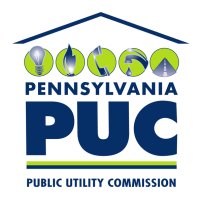 COMMONWEALTH OF PENNSYLVANIAPENNSYLVANIA PUBLIC UTILITY COMMISSION400 NORTH STREET, HARRISBURG, PA  17120IN REPLY PLEASE REFER TO OUR FILE